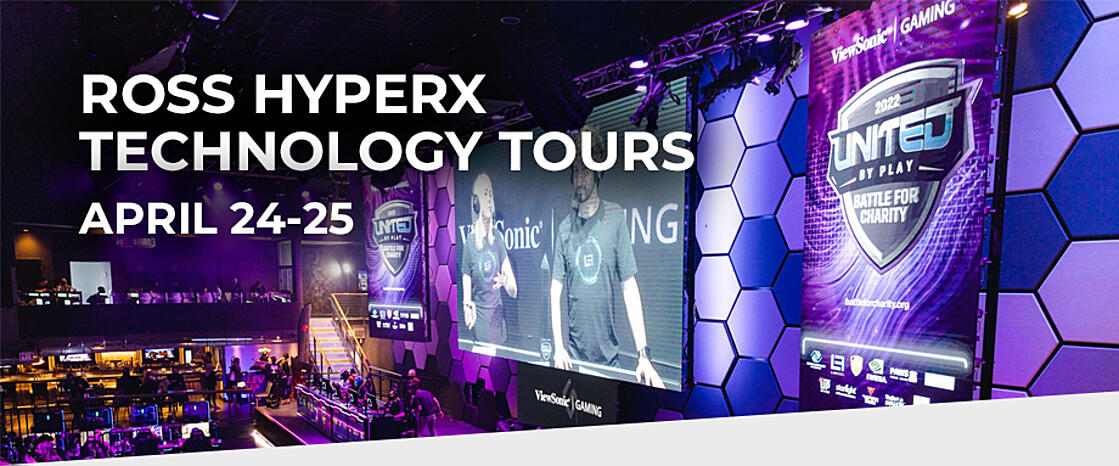 Tour a State-of-the-Art Esports Facility.Take a tour and connect with Ross experts at the HyperX Esports Arena, located at the Luxor (3900 S Las Vegas Blvd) on Sunday, April 24th or Monday, April 25th. Schedule your tour today!Ross Video Media Contact:
Jan Mills
Director, Marketing Operations
Email: jmills@rossvideo.com
Twitter: @ross_video
www.rossvideo.com